QUESTIONÁRIO PARA LEVANTAMENTO DE SERVIÇOS OFERECIDOS PELA PREFEITURA DE PINDAMONHANGABAELABORAÇÃO DE CARTA DE SERVIÇOSFavor preencher uma ficha desta para cada serviço oferecido. Para consultar exemplos de preenchimento consulte:Município de Sorocaba: http://www.sorocaba.sp.gov.br/Carta-ServicosMunicípio de Mogi das Cruzes: http://www.mogidascruzes.sp.gov.br/servicos/todos-os-assuntosServiço:CEMITÉRIO DO MUNICIPIO DE PINDAMONHANGABADescrição:SERVIÇOS DE SEPULTAMENTOS, EXUMAÇÕES, TRANSLADOS E CONSULTAS CORRELATASForma de atendimento:- Atendimento presencial;- Via telefone;-Via e-mail institucional;Telefone:12 3642-7090 (direto)12 3644-5600 (via telefonista – ramal 8854 / 8855))E-mail:cemiterio@pindamonhangaba.sp.gov.brServiço on-lineNão possuiLocal de atendimento:Avenida Voluntário Vitoriano Borges, 935 – Santa Luzia – Pindamonhangaba/SPCep 12.410-130Dia e horário de atendimento:De segunda a domingo (todos os dias)- das 07h ás 17h (Para visitação)- das 07:15 as 10:45 e das 13:15 as 16:45 (atendimento secretaria)Previsão de tempo de espera na área de atendimento:Atendimento imediato em dias normais. (O tempo de atendimento pode variar em datas comemorativas como finados, por exemplo. Ou dia que hajam muitos falecimentos)Secretarias e Órgãos envolvidos:Secretaria Municipal de Serviços Publicos / Departamento de Serviços Municipais / Setor de CemitérioMeios de contato:- Atendimento Presencial;- Atendimento via telefones: 12 3642-7090 (direto) ou 12 3644-5600 (via telefonista – ramal 8854 / 8855)- Atendimento via e-mail: cemiterio@pindamonhangaba.sp.gov.br*Para sepultamentos, exumações e translados somente atendimento presencial;Quem pode solicitar:- Consultas; Qualquer cidadão maior de idade munido de documento de identificação com foto.- Sepultamentos sociais: Qualquer cidadão maior de idade munido de documento de identificação com foto.- Sepultamento em sepultura de família: Maiores de idade, descendentes direto do concessionário da sepultura de família, munido com os dados da referida sepultura;- Exumações e translados: Descendente direto do falecido, munido de documento com foto que comprove o vínculo com o falecido.- Demais serviços: Consultar no local.Requisitos:- Consultas; Qualquer cidadão maior de idade munido de documento de identificação com foto.- Sepultamentos sociais: Qualquer cidadão maior de idade munido de documento de identificação com foto.- Sepultamento em sepultura de família: Maiores de idade, descendentes direto do concessionário da sepultura de família, munido com os dados da referida sepultura;- Exumações e translados: Descendente direto do falecido, munido de documento com foto que comprove o vínculo com o falecido.- Demais serviços: Consultar no local.Fluxo:CONSULTAR ANEXO Documentos necessários:- Documento pessoal com foto e atual (mínimo 10 anos de expedição)- Demais formulários, preencher durante o atendimento no local;Forma de acompanhamento:- Sepultamentos, exumações e translados: Somente pessoalmente;- Processos externos: Via internet( pagina da prefeitura)- Demais consultas: via telefone ou via -emailPrazo:Prazo varia de acordo com o serviço solicitado- Para sepultamentos: agendar com 3 hora de antecedência (mínimo)- Para exumações: mínimo 24h de antecedência;- Translados:  Prazo pode de variar de 10 a 30 dias.Taxas: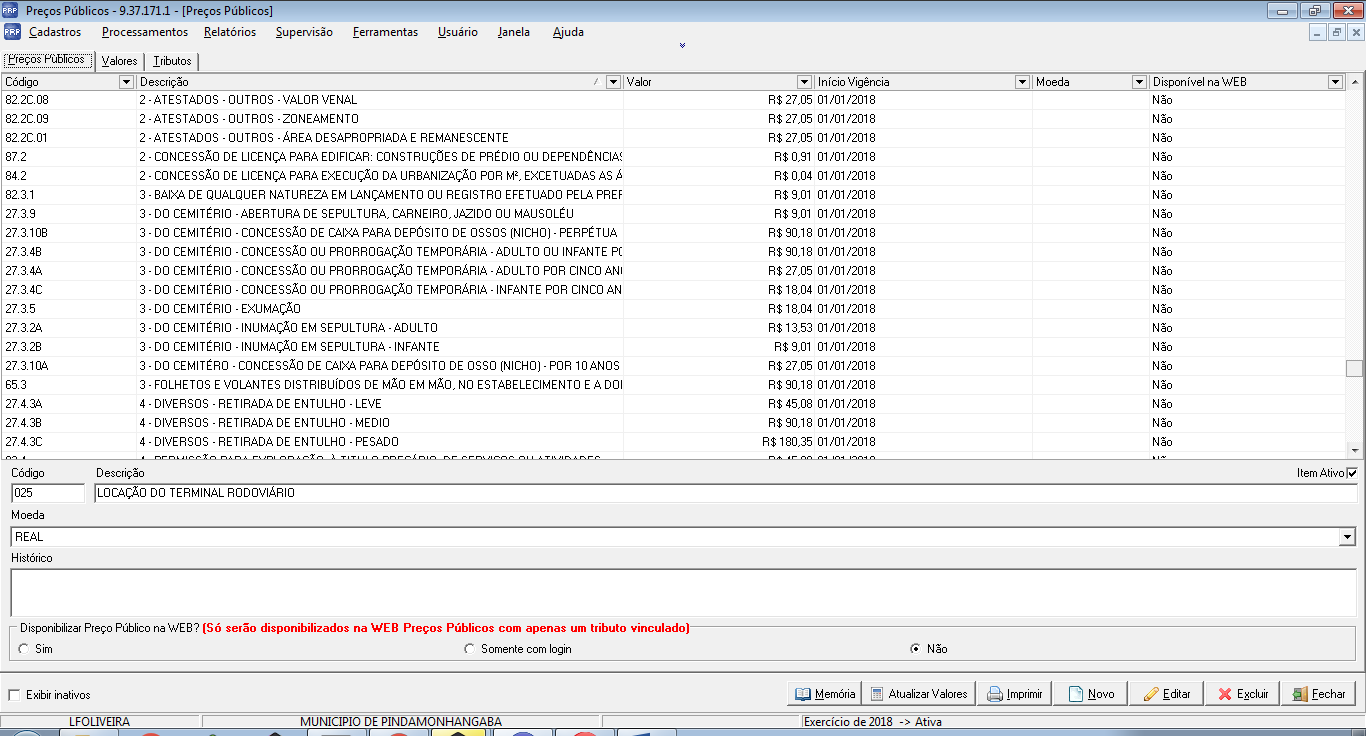 Anexos:Instruções de trabalho ISO-9001Observações:Não se aplica